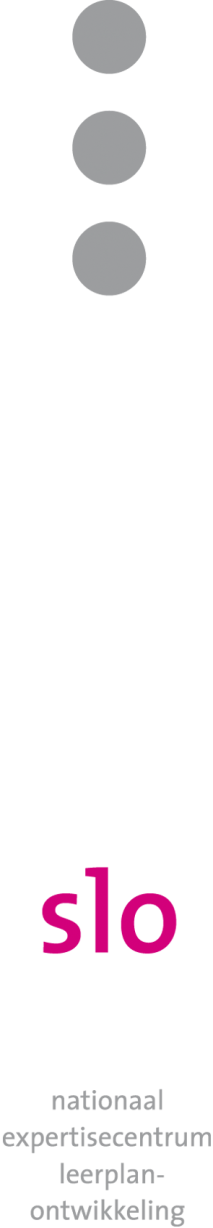 Verantwoording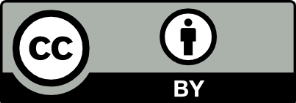 2012 SLO (nationaal expertisecentrum leerplanontwikkeling), EnschedeMits de bron wordt vermeld, is het toegestaan zonder voorafgaande toestemming van de uitgever deze uitgave geheel of gedeeltelijk te kopiëren en/of verspreiden en om afgeleid materiaal te maken dat op deze uitgave is gebaseerd.Auteurs: Anneke Noteboom, Sylvia van Os, Bronja VersteegMet dank aan: de leden van de 'Adviesgroep Implementatie Referentieniveaus' én de scholen waar zij in de pilot deze checklist hebben uitgeprobeerd.InformatieSLOAfdeling: Primair onderwijsPostbus 2041, 7500 CA EnschedeTelefoon (053) 4840 664Internet: www.slo.nlE-mail: so-po@slo.nlAN: 1.6612.526Checklist 'Verantwoord kiezen voor fundamenteel rekenniveau 1F' Naam leerling: __________________________ Groep: ________ Datum: _______________Ingevuld door: _______________________________          Functie: ____________________WerkwijzeGeef per vraag met een kruisje uw antwoord aan. Zie voor een toelichting bij elk onderdeel deel 2 van de handreiking Checklist 'Verantwoord kiezen voor fundamenteel rekenniveau 1F'. Ga voor de onderdelen waarop u het antwoord 'weet ik niet' hebt ingevuld na of het antwoord alsnog een 'ja' of een 'nee' moet zijn. Bepaal aan het einde van ieder onderdeel de eindconclusie bij dat onderdeel op basis van uw gegeven antwoorden. Neem deze scores over in het totaaloverzicht op pagina 5. Kijk in deel 3 van de handreiking om na te gaan wat de eindconclusie voor de betreffende leerling kan betekenen voor het vaststellen van het hoogst haalbare rekenniveau en welke gevolgen dit heeft voor het verdere aanbod en de verdere aanpak.A.	ToetsscoresB.	Vroegtijdige onderkenningC.	Rekenvaardigheidsniveau en de rekeninhoudelijke onderwijsbehoeftenD.	Afgestemde hulp E.	De leraarF.	De leerling*Let erop, dat de antwoorden 'ja' en 'nee' hier verschillende betekenissen hebben. G.	Perspectief vervolgonderwijsTotaalindrukU heeft bij de verschillende onderdelen op basis van de vragen conclusies getrokken.Noteer uw conclusies in onderstaand totaaloverzicht.In deel drie van de handreiking krijgt u handvatten bij het interpreteren van de totaalindruk.Eindconclusie voor het vervolgChecklist 'Verantwoord kiezen voor fundamenteel rekenniveau 1F'December 2012JaNeeN.v.t.A.1. Cito-LOVS-toets rekenen-wiskundeIs er minimaal drie keer achtereenvolgens sprake van een lage D- of E-score of een V-score?A.2. Methodegebonden toetsenMaakt de leerling doorgaans meer dan de helft van de opgaven van de methodetoetsen fout?Conclusie ten aanzien van A. ToetsscoresJaNeeZijn de antwoorden op de bovenstaande vragen over de toetsscores voor u reden om het werken op de 1F-lijn te starten?JaNeeN.v.t.B.1.  Rekenvaardigheid in groep 1 en 2Is in groep 1 en 2 al een achterstand geconstateerd in vergelijking met leeftijdsgenootjes?B.2.  Afgestemde hulp in groep 1 en 2Vindt u dat de leerling in groep 1 en 2 voldoende afgestemde hulp heeft gekregen om zijn of haar rekenvaardigheid te versterken?B.3.  Rekenvaardigheid in groep 3 en 4Is in groep 3 en 4 een achterstand geconstateerd (lage C-, D- of E-scores of IV- of V-scores op de Citotoets en/of doorgaans minder dan 60% goed op de methodegebonden toetsen)?B.4.  Afgestemde hulp in groep 3 en 4Vindt u dat de leerling in groep 3 en 4 voldoende afgestemde hulp heeft gekregen om zijn of haar rekenvaardigheid te versterken?B.5.  Rekenvaardigheid in groep 5Is in groep 5 een achterstand geconstateerd (lage C-, D- of E-scores of IV- of V-scores op de Citotoets en/of doorgaans minder dan 60% goed op de methodegebonden toetsen)?B.6.  Hulp in groep 5Vindt u dat de leerling in groep 5 voldoende afgestemde hulp heeft gekregen om zijn of haar rekenvaardigheid te versterken?Indien van toepassing:Indien van toepassing:Indien van toepassing:Indien van toepassing:B.7.  Rekenvaardigheid in groep 6Is in groep 6 een achterstand geconstateerd (lage C-, D- of E-scores of IV- of V-scores op de Citotoets en/of doorgaans minder dan 60% goed op de methodegebonden toetsen)?B.8.  Hulp in groep 6Vindt u dat de leerling in groep 6 voldoende afgestemde hulp heeft gekregen om zijn of haar rekenvaardigheid te versterken?B.9.  Rekenvaardigheid in groep 7Is in groep 7 een achterstand geconstateerd (lage C-, D- of E-scores of IV- of V-scores op de Citotoets en/of doorgaans minder dan 60% goed op de methodegebonden toetsen)?B.10. Hulp in groep 7Vindt u dat de leerling in groep 7 voldoende afgestemde hulp heeft gekregen om zijn of haar rekenvaardigheid te versterken?Conclusie ten aanzien van B. Vroegtijdige onderkenningJaNeeZijn de antwoorden op de bovenstaande vragen over de vroegtijdige onderkenning reden om het werken op de 1F-lijn te starten?JaNeeC.1.  Cito-LOVS-toets rekenen-wiskundeVindt u dat dat de resultaten van de leerling op de toetsen structureel voldoende geanalyseerd zijn en dat dit voldoende informatie heeft opgeleverd voor het handelen?C.2.  Methodegebonden toetsenVindt u dat dat de resultaten van de leerling op de toetsen structureel voldoende geanalyseerd zijn en dat dit voldoende informatie heeft opgeleverd voor het handelen?C.3.  Diagnostische gesprekkenVindt u dat er structureel voldoende diagnostische gesprekken gevoerd zijn met de leerling naar aanleiding van Cito- of methodegebonden toetsen?C.4.  Eigen observaties Is de leerling steeds doelgericht geobserveerd waarbij de aandachtspunten van de methode als leidraad werden gebruikt? C.5.  Intern rekenonderzoekHeeft er een intern rekenonderzoek plaatsgevonden door een interne rekenexpert van de school waarin het rekenniveau en de aanpak van de leerling in beeld gebracht is?C.6.  Extern rekenonderzoekHeeft er een extern rekenonderzoek plaatsgevonden door een rekenexpert van een onderwijsadviesorganisatie waarin het rekenniveau en de aanpak van de leerling in beeld gebracht is?C.7.  RekenniveauVindt u dat u een voldoende beeld heeft van het rekenniveau van de leerling (wat de leerling goed/matig/onvoldoende/niet beheerst)?C.8.  RekenvaardigheidVindt u dat u de wijze waarop de leerling rekent voldoende in beeld heeft (handelingsniveau en strategiegebruik)? C.9.  OnderwijsbehoeftenVindt u dat u de onderwijsbehoeften van de leerling voldoende in beeld heeft (wat heeft deze leerling nodig om het doel te halen)? C.10. KindkenmerkenHeeft de leerling specifieke kindkenmerken, zoals rekenangst, pdd-nos, dyslexie of geheugenproblemen, die een normale rekenontwikkeling in de weg staan?
*De ‘nee’ kan als positief beoordeeld worden en hoeft niet meegeteld te worden, de ‘ja’ zal serieus meegenomen moeten worden bij de beslissing om de leerling op een 1F-lijn te plaatsen.**Conclusie ten aanzien van C. Rekenvaardigheidsniveau en de reken-inhoudelijke onderwijsbehoeftenJaNeeZijn de antwoorden op de bovenstaande vragen over de rekenvaardigheid en de rekeninhoudelijke onderwijsbehoeften reden om het werken op de 1F-lijn te starten?JaNeeD.1.  Vroegtijdige hulpVindt u dat de leraren vanaf het eerste signaleringsmoment voldoende met de achterstand van deze leerling aan de slag zijn gegaan? D.2.  Doelgerichte hulpVindt u dat op basis van diagnostisch gesprekken en/of intern rekenonder-zoek een doelgericht plan is gemaakt, afgestemd op de rekenvaardigheid en de rekeninhoudelijke onderwijsbehoeften van de leerling?D.3.  Uitvoering van het groepsplan en/of handelingsplanVindt u dat het groepsplan en/of het handelingsplan SMART en structureel goed uitgevoerd is? Denk aan…Is extra rekentijd ingezet naast het uur rekentijd per dag?Is de rekentijd besteed aan afgestemde doelen?Heeft de leerling structureel (verlengde) instructie gehad op eigen niveau (minimaal een half jaar)?Zijn de handelingssuggesties van de intern en/of extern rekenexpert gevolgd?Zijn de doelen van het plan regelmatig gehaald?Zijn de plannen structureel geëvalueerd en bijgesteld?D.4.  Afstemming na evaluatieVindt u dat op basis van de evaluatie (succesvolle en minder succesvolle interventies) in een volgend handelingsplan/groepsplan steeds weer opnieuw goed is afgestemd op de rekenvaardigheid en de onderwijsbehoeften van de leerling?Conclusie ten aanzien van D. Afgestemde hulpJaNeeZijn de antwoorden op de bovenstaande vragen over de afgestemde hulp reden om het werken op de 1F-lijn te starten?JaNeeE.1.  Beeld van de leraarHeeft de leraar het beeld dat voor de leerling 1F het hoogst haalbare niveau is?E.2.  Andere oorzakenHeeft de leraar het beeld dat de (beperktere) capaciteiten van de leerling de oorzaak zijn voor de tegenvallende rekenresultaten?Conclusie ten aanzien van E. De leraarJaNeeZijn de antwoorden op de bovenstaande vragen over het beeld van de leraar reden om het werken op de 1F-lijn te starten?Ja*Nee*F.1.  Eigen perceptie over het niveauHeeft de leerling het idee dat hij/zij beter kan rekenen dan hij/zij tot nu toe heeft laten zien?F.2.  Beeld van de leerling over hulpHeeft de leerling het idee dat hij/zij met extra hulp of andere hulp in de basislijn van de groep zou kunnen blijven werken?F.3.  Andere oorzakenHeeft de leerling het idee dat de onvoldoende rekenresultaten een andere oorzaak hebben dan rekenproblemen?F.4.  Beeld van een oplossingHeeft de leerling het idee dat het werken op een eigen, eenvoudiger rekenlijn een oplossing of een opluchting zou zijn?Conclusie ten aanzien van F. De leerlingJaNeeZijn de antwoorden op de bovenstaande vragen over het beeld van de leerling reden om het werken op de 1F-lijn te starten?JaNeeG.1.  Naar het vervolgonderwijsIs duidelijk dat de leerling niet door zal stromen naar vwo, havo of vmbo-gt, maar waarschijnlijk naar vmbo-bb of kb?G.2  Naar het vervolgonderwijsIs duidelijk dat niet alleen de rekenresultaten de oorzaak zijn voor een verwijzing naar vmbo-bb of kb?Conclusie ten aanzien van G. Perspectief vervolgonderwijsJaNeeIs het antwoord op de vraag hiervoor over het perspectief van vervolgonderwijs reden om het werken op de 1F-lijn te starten?JaNeeZijn de antwoorden op de vragen over de toetsscores reden om het werken op de 1F-lijn te starten?Zijn de antwoorden op de vragen over de vroegtijdige onderkenning reden om het werken op de 1F-lijn te starten?Zijn de antwoorden op de vragen over het rekenniveau en de rekeninhoudelijke onderwijsbehoeften reden om het werken op de 1F-lijn te starten?Zijn de antwoorden op de vragen over afgestemde hulp reden om het werken op de 1F-lijn te starten?Zijn de antwoorden op de vragen over het beeld van de leraar reden om het werken op de 1F-lijn te starten?Zijn de antwoorden op de vragen over het beeld van de leerling reden om het werken op de 1F-lijn te starten?Zijn de antwoorden op de vragen over het perspectief van vervolg-onderwijs reden om het werken op de 1F-lijn te starten?